Об утверждении муниципальной целевойпрограммы «Комплексные меры по профилактике терроризма и экстремизма в Санарпосинском сельском поселении Вурнарского  района Чувашской Республики на 2019 – 2022 годы»     В соответствии с Федеральными Законами от 06.03.2006. № 35-ФЗ «О противодействии терроризму», от 06.10.2003 г. № 131-ФЗ «Об общих принципах организации местного самоуправления в Российской Федерации», от 25.07.2002 г. № 114-ФЗ «О противодействии экстремистской деятельности», Указом Президента Российской Федерации от 15.06.2006 г. № 116 «О мерах по противодействию терроризму», администрация Санарпосинского сельского поселения Вурнарского района постановляет:   1.Утвердить прилагаемую муниципальную целевую программу «Комплексные меры по профилактике терроризма и экстремизма в Санарпосинском сельском поселении Вурнарского района Чувашской Республики на 2019 – 2022 годы».  2. Настоящее постановление вступает в силу после официального опубликования.  3. Контроль за выполнением данного постановления оставляю за собой.Глава администрации Санарпосинского сельского поселения                                                                        В.А. БеловУтвержденапостановлением администрацииСанарпосинского сельского поселенияВурнарского района Чувашской Республики от  14.03.2019 г. № 14Муниципальная целевая программа«Комплексные меры по профилактике терроризма и экстремизмав Санарпосинском сельском поселении Вурнарского районаЧувашской Республики на 2019– 2022 годы»ПАСПОРТМуниципальной целевой программы«Комплексные меры по профилактике терроризма и экстремизмав Санарпосинском сельском поселении Вурнарского районаЧувашской Республики на 2019 – 2022 годы»Раздел 1. Содержание проблемы и обоснование необходимости её решения программными методами   Программа мероприятий по профилактике терроризма и экстремизма, а также минимизации и (или) ликвидации последствий проявлений терроризма и экстремизма на территории Санарпосинского сельского поселения Вурнарского района Чувашской Республики является важнейшим направлением реализации принципов целенаправленной, последовательной работы по объединению общественно-политических сил, национально-культурных, культурных и религиозных организаций и безопасности граждан.Формирование установок толерантного сознания и поведения, веротерпимости и миролюбия, профилактика различных видов экстремизма имеет в настоящее время особую актуальность, обусловленную сохраняющейся социальной напряженностью в обществе, продолжающимися межэтническими и межконфессиональными конфликтами, ростом национального экстремизма, являющихся прямой угрозой безопасности не только региона, но и страны в целом. Эти явления в крайних формах своего проявления находят выражение в терроризме, который в свою очередь усиливает разрушительные процессы в обществе. Усиление миграционных потоков остро ставит проблему адаптации молодежи к новым для них социальным условиям, а также создает проблемы для адаптации принимающего населения к быстрорастущим диаспорам и землячествам, которые меняют демографическую ситуацию нашего поселения. Наиболее экстремистки рискогенной группой выступает молодежь, это вызвано как социально-экономическими факторами. Особую настороженность вызывает снижение общеобразовательного и общекультурного уровня молодых людей, чем пользуются экстремистки настроенные радикальные политические и религиозные силы.Таким образом, экстремизм, терроризм и преступность представляют реальную угрозу общественной безопасности, подрывают авторитет органов местного самоуправления и оказывают негативное влияние на все сферы общественной жизни. Их проявления вызывают социальную напряженность, влекут затраты населения, организаций и предприятий на ликвидацию прямого и косвенного ущерба от преступных деяний.Системный подход к мерам, направленным на предупреждение, выявление, устранение причин и условий, способствующих экстремизму, терроризму, совершению правонарушений, является одним из важнейших условий улучшения социально-экономической ситуации в Исаковском сельском поселении. Для реализации такого подхода необходима муниципальная программа по профилактике терроризма, экстремизма и созданию условий для деятельности добровольных формирований населения по охране общественного порядка, предусматривающая максимальное использование потенциала местного самоуправления и других субъектов в сфере профилактики правонарушений.Программа является документом, открытым для внесения изменений и дополненийРаздел 2. Цели и задачи Программы Главная цель Программы — организация антитеррористической деятельности, противодействие возможным фактам проявления терроризма и экстремизма, укрепление доверия населения к работе органов государственной власти и органов местного самоуправления, администрации Санарпосинского сельского поселения, правоохранительным органам, формирование толерантной среды на основе ценностей многонационального российского общества, общероссийской гражданской идентичности и культурного самосознания, принципов соблюдения прав и свобод человека.      Основными задачами реализации Программы являются:  • уяснение содержания террористической деятельности, а также причин и условий, способствующих возникновению и распространению терроризма (ее субъектов, целей, задач, средств, типологии современного терроризма, его причин, социальной базы, специфики и форм подготовки и проведения террористических актов);     • нормативно-правовое обеспечение антитеррористических действий;       • анализ и учет опыта борьбы с терроризмом;   • преимущество превентивных мероприятий, позволяющих осуществлять выявление намерений проведения террористических действий на стадии их реализации, обеспечение правомочий и ресурсов;   • централизация руководства всеми антитеррористическими действиями, обеспечение согласованности усилий силовых ведомств и органов власти всех уровней на основе четкого размежевания компетентности органов федерального, регионального и местного уровней;    • всестороннее обеспечение осуществляемых специальных и идеологических мероприятий;  • воспитательно-идеологическое дифференцированное воздействие на население, террористов, субъектов их поддержки и противников, всестороннее информационно-психологическое обеспечение антитеррористической деятельности;       • неуклонное обеспечение неотвратимости наказания за террористические преступления в соответствии с законом.     • утверждение основ гражданской идентичности, как начала, объединяющего всех жителей Санарпосинского сельского поселения Вурнарского района Чувашской Республики;       • воспитание культуры толерантности и межнационального согласия;      • достижение необходимого уровня правовой культуры граждан как основы толерантного сознания и поведения;     • формирование в молодежной среде мировоззрения и духовно-нравственной атмосферы культурного взаимоуважения, основанных на принципах уважения прав и свобод человека, стремления к межнациональному миру и согласию, готовности к диалогу;     • общественное осуждение и пресечение на основе действующего законодательства любых проявлений дискриминации, насилия, расизма и экстремизма на национальной и конфессиональной почве.    • разработка и реализация в муниципальных учреждений культуры и по работе с молодежью образовательных программ, направленных на формирование у подрастающего поколения позитивных установок на этническое многообразие;       • разработка и реализация в учреждениях дошкольного, начального, среднего образования Санарпосинского сельского поселения Вурнарского района Чувашской Республики образовательных программ, направленных на формирование у подрастающего поколения позитивных установок на этническое многообразие. Противодействие терроризму на территории Санарпосинского сельского поселения Вурнарского района Чувашской Республики осуществляется по следующим направлениям:       • предупреждение (профилактика) терроризма;       • минимизация и (или) ликвидация последствий проявлений терроризма.Предупреждение (профилактика) терроризма осуществляется по трем основным направлениям:       • создание системы противодействия идеологии терроризма;   •осуществление мер правового, организационного, оперативного, административного, режимного, военного и технического характера, направленных на обеспечение антитеррористической защищенности потенциальных объектов террористических посягательств;        • усиление контроля за соблюдением административно-правовых режимов.     Особая роль в предупреждении (профилактике) терроризма принадлежит эффективной реализации административно-правовых мер, предусмотренных законодательством Российской Федерации.       Предупреждение (профилактика) терроризма предполагает решение следующих задач:    а) разработка мер и осуществление мероприятий по устранению причин и условий, способствующих возникновению и распространению терроризма;     б) противодействие распространению идеологии терроризма путем обеспечения защиты единого информационного пространства Российской Федерации; совершенствование системы информационного противодействия терроризму;      в) улучшение социально-экономической, общественно-политической и правовой ситуации на территории;       г) прогнозирование, выявление и устранение террористических угроз, информирование о них органов государственной власти, органов местного самоуправления и общественности;   д) использование законодательно разрешенных методов воздействия на поведение отдельных лиц (групп лиц), склонных к действиям террористического характера;       е) разработка мер и осуществление профилактических мероприятий по противодействию терроризму на территории Санарпосинского сельского поселения Вурнарского района Чувашской Республики;     ж) определение прав, обязанностей и ответственности руководителей органов местного самоуправления, а также хозяйствующих субъектов при организации мероприятий по антитеррористической защищенности подведомственных им объектов;     з) разработка и введение в действие типовых требований по обеспечению защищенности от террористических угроз критически важных объектов инфраструктуры и жизнеобеспечения, а также мест массового пребывания людей;   и) совершенствование нормативно-правовой базы, регулирующей вопросы возмещения вреда, причиненного жизни, здоровью и имуществу лиц, участвующих в борьбе с терроризмом, а также лиц, пострадавших в результате террористического акта. Раздел 3 Нормативное обеспечение программы      Правовую основу для реализации программы определили:    а) Федеральные Законы от 06.03.2006. № 35-ФЗ «О противодействии терроризму», от 06.10.2003. № 131-ФЗ «Об общих принципах организации местного самоуправления в Российской Федерации», от 25.07.2002. № 114-ФЗ «О противодействии экстремистской деятельности»;   б) Указ Президента Российской Федерации от 15.06. 2006. № 116 «О мерах по противодействию терроризму».   в) Разработка и принятие дополнительных нормативных правовых актов для обеспечения достижения целей реализации программы.Раздел 4 Основные мероприятия Программы    1. Создание системы заблаговременно подготовленных мер реагирования на потенциальные террористические угрозы, при которой каждый из привлеченных участников по вертикали и горизонтали «знает свой маневр» (выявление, устранение, нейтрализация, локализация и минимизация воздействия тех факторов, которые либо порождают терроризм, либо ему благоприятствуют).   2. Последовательное обеспечение конституционных прав, гарантирующих равенство граждан любой расы и национальности, а также свободу вероисповедания; утверждение общероссийских гражданских и историко-культурных ценностей, поддержание российского патриотизма и многокультурной природы российского государства и российского народа как гражданской нации; последовательное и повсеместное пресечение проповеди нетерпимости и насилия.       3. В сфере культуры и воспитании молодежи:         — утверждение концепции многокультурности и многоукладности российской жизни;    — развитие воспитательной и просветительской работы с детьми и молодежью о принципах поведения в вопросах веротерпимости и согласия, в том числе в отношениях с детьми и подростками;       — реагирование на случаи проявления среди детей и молодежи негативных стереотипов, личностного унижения представителей других национальностей и расового облика;     — пресечение деятельности и запрещение символики экстремистских групп и организаций на территории поселения;     — развитие художественной самодеятельности на основе различных народных традиций и культурного наследия.        4. В сфере организации работы библиотеки:     — популяризация литературы и средств массовой информации, адресованных детям и молодежи и ставящих своей целью воспитание в духе толерантности и патриотизма.Раздел 5. Механизм реализации программы, включая организацию управления программой и контроль за ходом её реализации.     Общее управление реализацией программы и координацию деятельности исполнителей администрация Санарпосинского сельского поселения Вурнарского района Чувашской Республики. Администрация уточняет мероприятия программы с учетом складывающейся социально-экономической ситуации в соответствии с Порядком разработки, формирования и реализации долгосрочных муниципальных целевых программ.      С учетом выделяемых на реализацию программы финансовых средств ежегодно уточняют целевые показатели и затраты по программным мероприятиям, механизм реализации программы, состав исполнителей в установленном порядке.      Исполнители программных мероприятий осуществляют текущее управление реализацией программных мероприятий.   Реализация программы осуществляется на основе условий, порядка и правил, утвержденных федеральными, областными и муниципальными нормативными правовыми актами.    Муниципальный заказчик целевой программы с учетом выделяемых на реализацию программы финансовых средств ежегодно уточняет целевые показатели и затраты по программным мероприятиям, механизм реализации программы, состав исполнителей в докладах о результатах и основных направлениях деятельности главных распорядителей средств местного бюджета в установленном порядке.      Контроль за реализацией программы осуществляет администрация Санарпосинского сельского поселения Вурнарского района Чувашской Республики.Раздел 6 Кадровая политика противодействия терроризму   Кадровое обеспечение противодействия терроризму осуществляется по следующим основным направлениям:     а) подготовка и переподготовка сотрудников, участвующих в противодействии терроризму;     б) антитеррористическая подготовка сотрудников органов местного самоуправления, участвующих в рамках своих полномочий в противодействии терроризму;     в) подготовка специалистов в специфических областях противодействия терроризму (противодействие идеологии терроризма, ядерному, химическому, биологическому терроризму, кибертерроризму и другим его видам).  Перечень мероприятий по реализации муниципальной целевой
программы «Комплексные меры по профилактике терроризма и экстремизма в Санарпосинском сельском поселении Вурнарского района Чувашской Республики на 2018 – 2022 годы»   Примечания:      1. В целях противодействия экстремистской деятельности федеральные органы государственной власти, органы государственной власти субъектов Российской Федерации, органы местного самоуправления в пределах своей компетенции в приоритетном порядке осуществляют профилактические, в том числе воспитательные, пропагандистские, меры, направленные на предупреждение экстремистской деятельности (Федеральный закон от 25 июля 2002 года N 114-ФЗ «О противодействии экстремистской деятельности».    2. Комплексная муниципальная программа «Противодействие экстремизму и профилактика терроризма на территории Санарпосинского сельского поселения Вурнарского района Чувашской Республики на 2019-2022 годы» подлежит корректировке и внесению дополнений при принятии районной программы с определением порядка и источников финансирования практических мероприятий по противодействию экстремизму и терроризму.Раздел 7 Основные понятия       1. Экстремистская деятельность (экстремизм):      насильственное изменение основ конституционного строя и нарушение целостности Российской Федерации;          публичное оправдание терроризма и иная террористическая деятельность;          возбуждение социальной, расовой, национальной или религиозной розни;    пропаганда исключительности, превосходства либо неполноценности человека по признаку его социальной, расовой, национальной, религиозной или языковой принадлежности или отношения к религии;        нарушение прав, свобод и законных интересов человека и гражданина в зависимости от его социальной, расовой, национальной, религиозной или языковой принадлежности или отношения к религии;    воспрепятствование осуществлению гражданами их избирательных прав и права на участие в референдуме или нарушение тайны голосования, соединенные с насилием либо угрозой его применения;       воспрепятствование законной деятельности государственных органов, органов местного самоуправления, избирательных комиссий, общественных и религиозных объединений или иных организаций, соединенное с насилием либо угрозой его применения;        совершение преступлений по мотивам, указанным в пункте «е» части первой статьи 63 Уголовного кодекса Российской Федерации;пропаганда и публичное демонстрирование нацистской атрибутики или символики либо атрибутики или символики, сходных с нацистской атрибутикой или символикой до степени смешения;      публичные призывы к осуществлению указанных деяний либо массовое распространение заведомо экстремистских материалов, а равно их изготовление или хранение в целях массового распространения;     публичное заведомо ложное обвинение лица, замещающего государственную должность Российской Федерации или государственную должность субъекта Российской Федерации, в совершении им в период исполнения своих должностных обязанностей деяний, указанных в настоящей статье и являющихся преступлением;    организация и подготовка указанных деяний, а также подстрекательство к их осуществлению;         финансирование указанных деяний либо иное содействие в их организации, подготовке и осуществлении, в том числе путем предоставления учебной, полиграфической и материально-технической базы, телефонной и иных видов связи или оказания информационных услуг.        2. Экстремистская организация — общественное или религиозное объединение либо иная организация, в отношении которых по основаниям, предусмотренным Федеральным законом от 25 июля 2002 года N 114-ФЗ «О противодействии экстремистской деятельности», судом принято вступившее в законную силу решение о ликвидации или запрете деятельности в связи с осуществлением экстремистской деятельности.         3. Экстремистские материалы — предназначенные для обнародования документы либо информация на иных носителях, призывающие к осуществлению экстремистской деятельности либо обосновывающие или оправдывающие необходимость осуществления такой деятельности, в том числе труды руководителей национал-социалистской рабочей партии Германии, фашистской партии Италии, публикации, обосновывающие или оправдывающие национальное и (или) расовое превосходство либо оправдывающие практику совершения военных или иных преступлений, направленных на полное или частичное уничтожение какой-либо этнической, социальной, расовой, национальной или религиозной группы.        4. Основные направления противодействия экстремистской деятельности.       Противодействие экстремистской деятельности осуществляется по следующим основным направлениям:     — принятие профилактических мер, направленных на предупреждение экстремистской деятельности, в том числе на выявление и последующее устранение причин и условий, способствующих осуществлению экстремистской деятельности;    — выявление, предупреждение и пресечение экстремистской деятельности общественных и религиозных объединений, иных организаций, физических лиц.        5. Субъекты противодействия экстремистской деятельности.Федеральные органы государственной власти, органы государственной власти субъектов Российской Федерации, органы местного самоуправления участвуют в противодействии экстремистской деятельности в пределах своей компетенции.       6. Профилактика экстремистской деятельности.   В целях противодействия экстремистской деятельности федеральные органы государственной власти, органы государственной власти субъектов Российской Федерации, органы местного самоуправления в пределах своей компетенции в приоритетном порядке осуществляют профилактические, в том числе воспитательные, пропагандистские, меры, направленные на предупреждение экстремистской деятельности.     7. Толерантность (лат. tolerantia — терпение) — терпимость к чужому образу жизни, поведению, чужим обычаям, чувствам, верованиям, мнениям, идеям. Толерантность является одним из основополагающих демократических принципов, неразрывно связанным с концепциями плюрализма, социальной свободы и прав человека.     8. Ксенофобия (греч. xenos — чужой + phobos — страх) — особенность менталитета общества, которая проявляется в негативном отношении к социальным общностям или отдельным людям, воспринимаемым в качестве чужих и поэтому эмоционально неприемлемых, враждебных.ЧĂВАШ РЕСПУБЛИКИ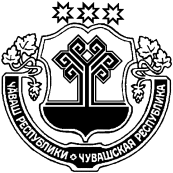 ВАРНАР РАЙОНĚ ЧУВАШСКАЯ РЕСПУБЛИКА ВУРНАРСКИЙ РАЙОН  САНАРПУС ЯЛ ПОСЕЛЕНИЙЕНАДМИНИСТРАЦИЙЕ ЙЫШАНУ«14» марта 2019 г.   № 14САНАРПУÇ ялĕАДМИНИСТРАЦИЯСАНАРПОСИНСКОГО СЕЛЬСКОГО ПОСЕЛЕНИЯПОСТАНОВЛЕНИЕ«14» марта 2019 г.   № 14д. САНАРПОСИНаименование программыМуниципальная целевая программа:« Комплексные меры по профилактике терроризма и экстремизма в  Санарпосинском сельском поселении Вурнарского района Чувашской Республики на 2019 – 2022 годы»Основание разработки программыФедеральные Законы от 06.03.2006. № 35-ФЗ «О противодействии терроризму», от 06.10.2003. № 131-ФЗ «Об общих принципах организации местного самоуправления в Российской Федерации», от 25.07.2002. № 114-ФЗ «О противодействии экстремистской деятельности», Указ Президента Российской Федерации от 15.06. 2006. № 116 «О мерах по противодействию терроризму».Исполнители программыАдминистрация Санарпосинского сельского поселения Вурнарского района Чувашской Республики, учреждения культуры, находящиеся на территории Санарпосинского сельского поселения Вурнарского района Чувашской РеспубликиЦели программыПротиводействие терроризму и экстремизму и защита жизни граждан, проживающих на территории Санарпосинского сельского поселения Вурнарского района Чувашской Республики от террористических и экстремистских актовЗадачи программы1.Уменьшение проявлений экстремизма и негативного отношения к лицам других национальностей и религиозных концессий.2.Формирование у населения внутренней потребности в толерантном поведении к людям других национальностей и религиозных концессий на основе ценностей многонационального российского общества, культурного самосознания, принципов соблюдения прав и свобод человека.3.Формирование толерантности и межэтнической культуры в молодежной среде, профилактика агрессивного поведения.4.Информирование населения Санарпосинского сельского поселения Вурнарского района Чувашской Республики по вопросам противодействия терроризму и экстремизму.5.Содействие правоохранительным органам в выявлении правонарушений и преступлений данной категории, а также ликвидации их последствий.6.Пропаганда толерантного поведения к людям других национальностей и религиозных концессий.7.Организация воспитательной работы среди детей и молодежи, направленная на устранение причин и условий, способствующих совершению действий экстремистского характера.8.Недопущение наличия свастики и иных элементов экстремистской направленности в населенных пунктах поселения.Сроки реализации программы2019-2022 годы.Объем средств выделяемых на реализацию мероприятий настоящей Программы ежегодно уточняется при формировании проекта бюджета на соответствующий финансовый год и других поступлений.Структура программы1) Паспорт программы.2) Раздел 1. Содержание проблемы и обоснование необходимости ее решения программными методами.3) Раздел 2. Основные цели и задачи программы.4) Раздел 3. Нормативное обеспечение программы.5) Раздел 4. Основные мероприятия программы.6) Раздел 5. Механизм реализации программы, включая организацию управления программой и контроль за ходом ее реализации.7) Раздел 6. Кадровая политика противодействия терроризму.8) Раздел 7. Основные понятия.Ожидаемые результаты от реализации программы1.Обеспечение условий для успешной социокультурной адаптации молодежи.2.Противодействия проникновению в общественное сознание идей религиозного фундаментализма, экстремизма и нетерпимости.3.Совершенствование форм и методов работы органа местного самоуправления по профилактике проявлений ксенофобии, национальной и расовой нетерпимости, противодействию этнической дискриминации.4.Создание эффективной системы правовых, организационных и идеологических механизмов противодействия экстремизму, этнической и религиозной нетерпимости.Источники финансированияФинансирование Программы осуществляется из бюджета  Санарпосинского сельского поселения Вурнарского района Чувашской РеспубликиПо источникам финансирования: 2019 – исходя из реальных возможностей бюджета 2020 –  исходя из реальных возможностей бюджета 2021 -  исходя из реальных возможностей бюджета 2022 - исходя из реальных возможностей бюджетаВ ходе реализации Программы перечень программных мероприятий может корректироваться, изменяться и дополняться по решению заказчика Программы. Размещение заказов, связанных с исполнением Программы, осуществляется в соответствии с Федеральным законом от 05.04.2013 № 44-ФЗ "О контрактной системе в сфере закупок товаров, работ, услуг для обеспечения государственных и муниципальных нужд».Управление программой и контроль за её реализациейКонтроль за выполнением настоящей Программы осуществляет администрация Санарпосинского сельского поселения Вурнарского района Чувашской РеспубликиРазработчикАдминистрация Санарпосинского сельского поселения Вурнарского района Чувашской Республики№ п/пНаименованиемероприятийСрокисполненияВсего(тыс. руб.)Всего(тыс. руб.)Источники финансирования(тыс. руб.)Ответственные исполнители12344561. Организационные и пропагандистские мероприятия1. Организационные и пропагандистские мероприятия1. Организационные и пропагандистские мероприятия1. Организационные и пропагандистские мероприятия1. Организационные и пропагандистские мероприятия1. Организационные и пропагандистские мероприятия1. Организационные и пропагандистские мероприятия1.1Проведение тематических мероприятий для детей и молодёжиАпрель-май2019-2022 гг.Без финансиро-ванияУчреждения  культуры и сельские библиотеки1.2Распространение среди читателей библиотеки информационных материалов, содействующих повышению уровня толерантного сознания молодежиПостоянно2019-2022 гг.Без финансиро-ванияСельские библиотеки1.3Информирование населения по вопросам противодействия терроризму, предупреждению террористических актов, поведению в условиях возникновения ЧС через СМИ и на официальном сайте администрации в сети Интернет;Изготовление печатных памяток по тематике противодействия экстремизму и терроризмуПостоянно 2019-2022 гг.Ежегодно1 раз в год2019-2022 гг.0,61.4Приобретение и размещение плакатов, брошюр, листовок по профилактике экстремизма и терроризма на территории поселенияЕжегодно, 2019-2022 гг.0,5Бюджет Санарпосинского сельского поселенияБюджет Санарпосинского сельского поселенияАдминистрация Санарпосинского сельского поселения1.5Организация взаимодействия с силовыми ведомствами района, соседними поселениями. Уточнение схем оповещения и связи по вопросам антитеррора.2019-2022 гг.Без финансированияАдминистрация Санарпосинского сельского поселения1.6Организация осмотра административных зданий, производственных и складских помещений учреждений, организаций, а также прилегающих к ним территорий, других мест скопления населения на предмет выявления подозрительных предметов2019-2022 гг.Без финансированияРуководители учрежденийАдминистрация Санарпосинского сельского поселения1.7Мониторинг систем охраны  и сигнализации детских учреждений, школы, дома культуры, магазинов, их охрану в нерабочее время2019-2022 гг.Без финансированияРуководители учрежденийАдминистрация Санарпосинского сельского поселения1.8Оборудование надежными запорами подвальных и чердачных помещений в учреждениях.По мере необходимости2019-2022 гг.0,5Бюджеты всех уровнейБюджеты всех уровнейАдминистрация Санарпосинского сельского поселения1.9Организация работы старост населенных пунктовПостоянно2019-2022 гг.Без финансиро-ванияАдминистрация Санарпосинского сельского поселения1.10Организация и проведение проверки готовности сил и средств, предназначенных для ликвидации возможных террористических актов (ЧС)Постоянно2019-2022 гг.Без финансиро-ванияАдминистрация Санарпосинского сельского поселения1.11Организация и проведение тренировок, учений по действиям работников учреждений, предприятий, учебных заведений, при обнаружении подозрительных предметов2019-2022 гг. (1раз в полугодие)Администрация Санарпосинского сельского поселения Руководители учреждений1.12Проведение совещаний при главе сельского поселения по вопросам профилактики террористических угроз на территории Исаковского сельского поселенияПо мере необходимости, но не реже 2 –х раз в год(2019-2022 гг.)Без финансиро-ванияАдминистрация Санарпосинского сельского поселения12345562. Формирование системы противодействия идеологии терроризма и экстремизма2. Формирование системы противодействия идеологии терроризма и экстремизма2. Формирование системы противодействия идеологии терроризма и экстремизма2. Формирование системы противодействия идеологии терроризма и экстремизма2. Формирование системы противодействия идеологии терроризма и экстремизма2. Формирование системы противодействия идеологии терроризма и экстремизма2. Формирование системы противодействия идеологии терроризма и экстремизма2.1Мониторинг деятельности религиозных, молодежных обществ и политических организаций2 раза в год ежегодно2019-2022 гг.Без финансированияБез финансированияАдминистрация Санарпосинского сельского поселения